Block Booking Tickets    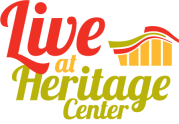 Whether you are looking for an event for your student organization or a night out with your teammates or friends, student group tickets are a great way to experience live entertainment on campus at a reduced cost. Heritage Center is excited to welcome your group to the 2019-20 Live at Heritage Center Series! Why order group tickets: Groups of 10 or more receive the discounted rate and are seated together. Your group will be recognized from the stage that night!Take part in a night full of entertainment and fun, all while enjoying something new! A once in a lifetime opportunity to bond with your organization or team members. Important information:All student group tickets are discounted at $4 (except RENT, $10 each). A minimum of 10 seats is required for the group discount. All tickets purchased will be held at will call to be picked up 90 minutes prior to the show. Box Office requires a complete list of the names of all those attending the show.How to Order:Get a group of 10 or more people together.Fill out the Group Sales Reservation Request (one sheet per event).Submit a completed Group Sales Reservation Request form and complete list of attendees to the Farber Box Office up to 7 days prior to the event.Final payment is due up to 1 day prior to performance date, except for budget transfer.  If your group is paying through the form of a budget account transfer, Heritage Center/SGA Advisor will complete the necessary form. Pick up your tickets at will call 90 minutes prior and enjoy the show!  2019-2020 Group Sales Reservation Request:                   Contact Name:                                                   Date: Email:                                           Phone:                                       Group Name/Organization: # in group attending show (10 Minimum): Additional notes: 